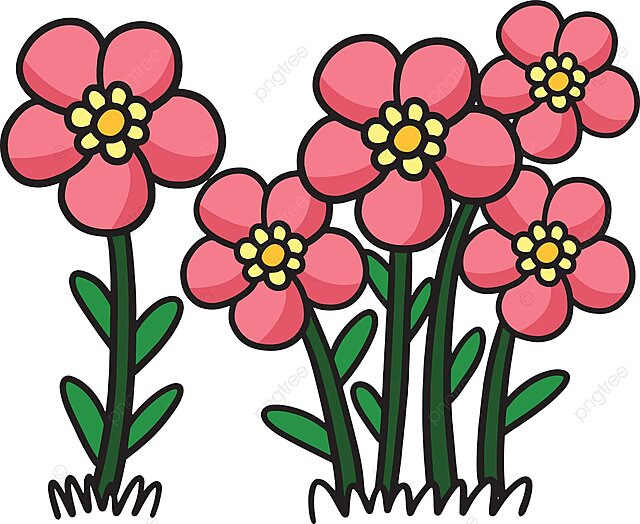 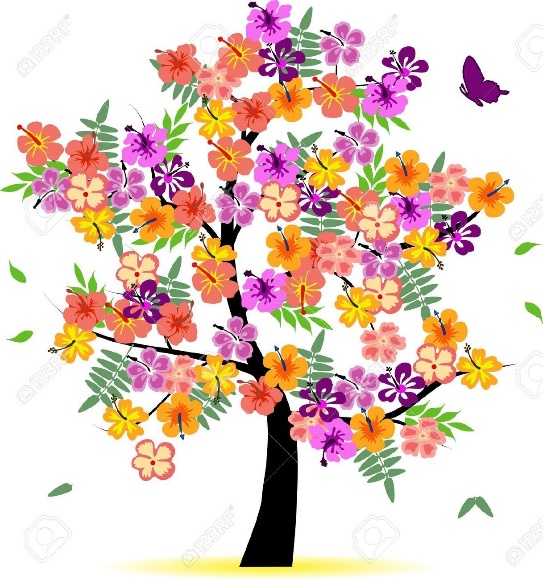 LUNDI 15 AVRILMARDI 16 AVRILMERCREDI 17 AVRIL15H GYMNASTIQUE 15H ATELIER PEINTURE9H COIFFEUR SUR RENDEZ-VOUS15H LOTO accompagnéJEUDI 18 AVRILSEMAINE DU 15 AU 21 AVRIL 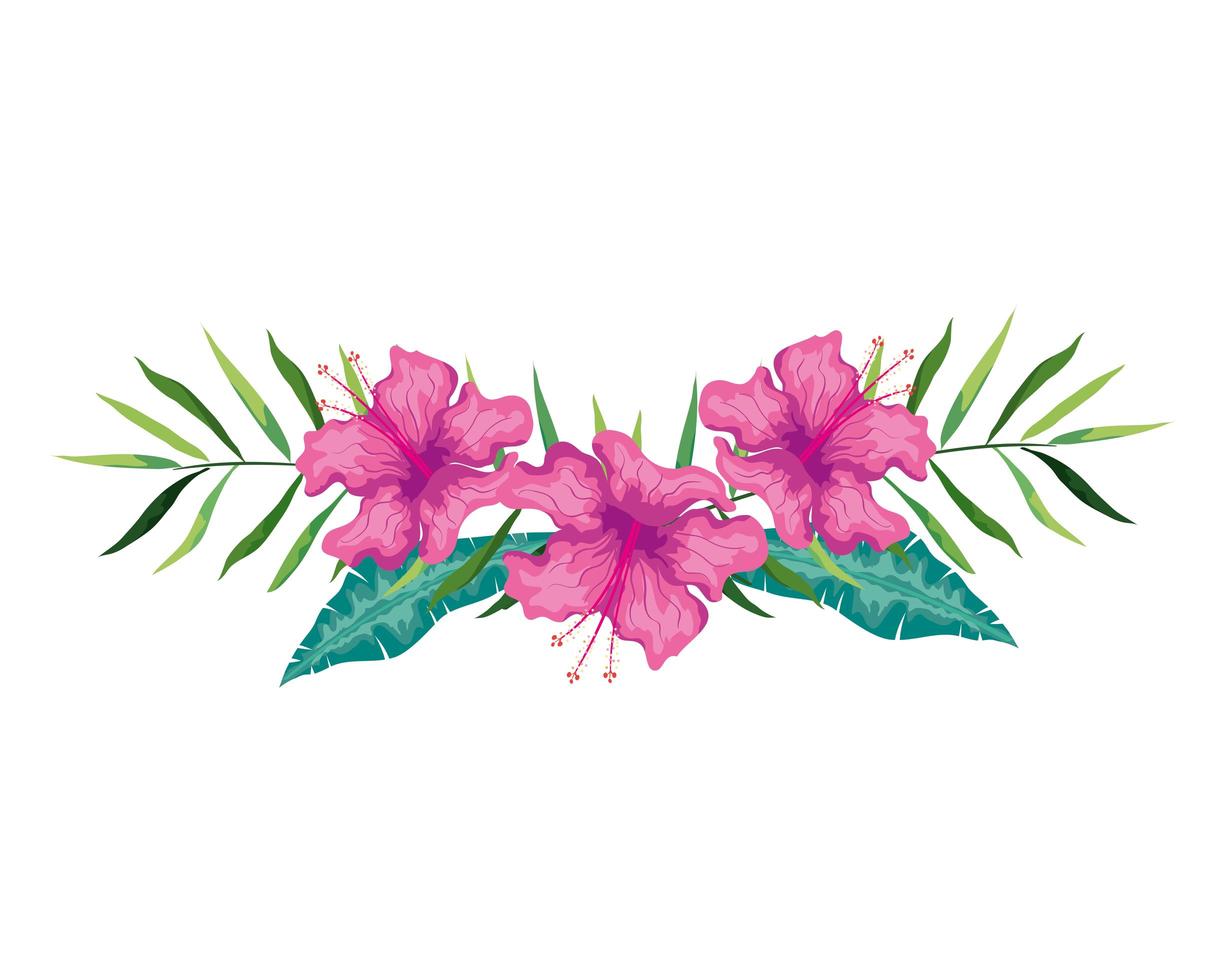 2024		VENDREDI 19 AVRIL10H CAFE DES RESIDENT 15H JEU DU PALET au 1er étageSEMAINE DU 15 AU 21 AVRIL 202415H LOTOSAMEDI 20 AVRILSEMAINE DU 15 AU 21 AVRIL 2024		DIMANCHE 21 AVRIL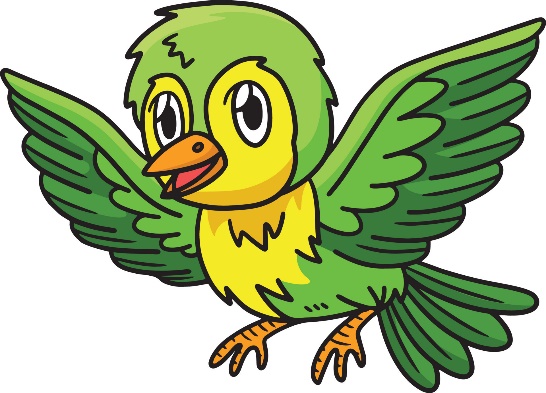 SEMAINE DU 15 AU 21 AVRIL 2024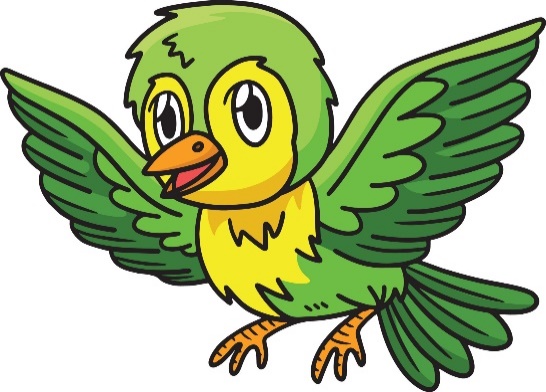 